HJ – Zvonko, 8.5.PROČITAJ PJESMU: Čemu služi baka?ZALIJEPI U PISANKU.ZAPIŠI: naslov, pisca, broj kitica, broj stihove, rimu, pjesničku sliku. Domaća zadaća Na prazan list papira izradi ZAHVALNICU NAJBOLJOJ BAKI.Zahvalnicu ćeš izraditi tako što ćeš odgovoriti na pitanja.Odgovore naravno, pišeš na papir.Što ti baka uvijek govori?Što baku čini sretnom?Što baku rastužuje?Kad te baka nasmijava?Što baka najviše voli raditi?Što ti i baka radite zajedno?Zbog čega si ponosan na baku?Kako znaš da te baka voli?Ukrasi zahvalnicu crtežima.Fotografiraj zahvalnicu i pošalji mi je.Zarolaj zahvalnicu, omotaj ukrasnomvrpcom i nemoj je zaboraviti poklonitibaki u nedjelju na Majčin dan.VAŽNO! Poslikati zadatke i poslati učiteljici na mail: sanela2806@gmail.com ; sanela.tot@skole.hr 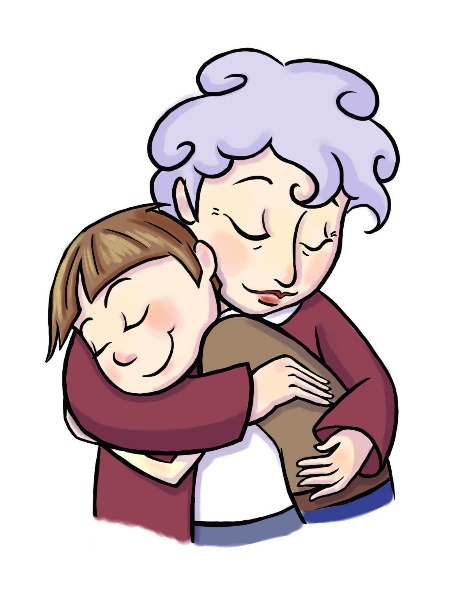 ČEMU SLUŽI BAKA? 
Služi kao baka
svaka
pazi i čuva od jutra do mraka
malog dječaka.

Nestašku malom cipele obuva,
cipele izuva,
vesticu svlači,
vesticu oblači.
Mlijeko zagrije,
pa ga onda hladi.

I sve slične stvari
od jutra do mraka
svaka
baka
radi.

A što za tebe
učini unuk, bako?

Zagrli me i kaže:
- volim te, bakice jako!Vera Zemunić

